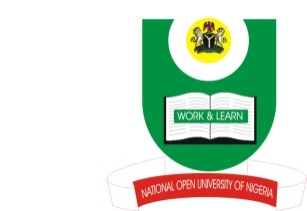 NATIONAL OPEN UNIVERSITY OF NIGERIAPLOT 91, CADASTRAL ZONE, NNAMDI AZIKIWE EXPRESS WAY, JABI-ABUJAFACULTY OF EDUCATIONOCTOBER/NOVEMBER EXAMINATION 2016COURSE CODE:		EDU 760COURSE TITLE: 	HISTORY METHODSTIME ALLOWED: 	2 HOURSINSTRUCTION: 	ATTEMPT QUESTION 1 AND ANY OTHER 2 				QUESTIONSQuestion 1 is compulsory and carries 30 marks while the other 2 questions carry 20 marks each.1(a) Enumerate and explain the importance of teaching and learning history.(b) Define aim(c) What is the meaning of objectives(d) Explain 2 types of objective with example(e) Give one advantage of stating behavioural objectives								30 marks2(a) What is behavior(b) Define conditions for behaviour to take place(c ) Differentiate between syllabus and scheme of work(d) Give 2 factors to be considered when planning the syllabus								20 marks(3)a What is a lesson plan(b) Give 5 reasons why a teacher needs a lesson plan(c ) List the components of a lesson plan								20 marks(4)a Write out 3 principles to follow in the use of the lecture method(b) Gives 2 disadvantages of demonstration method (c ) Explain types of discussion method(d) Mention 2 disadvantages of the Dramatic method								20 marks5a) Describe Teacher-made-test.What is observation?List four types of observation.Mention 2 advantages of observation.Mention 2 disadvantages of observation.                                                                          20 marks